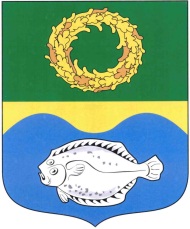 РОССИЙСКАЯ ФЕДЕРАЦИЯКАЛИНИНГРАДСКАЯ ОБЛАСТЬОКРУЖНОЙ СОВЕТ ДЕПУТАТОВМУНИЦИПАЛЬНОГО ОБРАЗОВАНИЯ«ЗЕЛЕНОГРАДСКИЙ ГОРОДСКОЙ ОКРУГ»(первого созыва)   РЕШЕНИЕот 27 мая 2019 года	                      № 308г. ЗеленоградскО награждении медалью «За заслуги перед Зеленоградским городским округом» Ломакину Валентину Васильевну      Заслушав и обсудив информацию председателя постоянной комиссии по местному самоуправлению, законодательству, регламенту, социальным вопросам и связям с общественностью А.Н. Васильева, в соответствии с Положением «О награждении медалью «За заслуги перед Зеленоградским городским округом», утвержденным решением окружного Совета депутатов муниципального образования «Зеленоградский городской округ» от 4 ноября 2016 года № 97 (в ред. решения от 17.10.2018 г. №258), окружной Совет депутатов муниципального образования «Зеленоградский городской округ»РЕШИЛ:Наградить медалью «За заслуги перед Зеленоградским городским округом» Ломакину Валентину Васильевну за многолетний добросовестный труд и благотворительную деятельность во благо городского округа.Решение вступает в силу со дня принятия.Глава муниципального образования«Зеленоградский городской округ»                                           С.В. Кулаков